PROGRAMMA CONSUNTIVO A.S. 2016/2017                      DOCENTE PROF: FEROLDI IVANA LUISAMATERIA: SCIENZE INTEGRATE BIOLOGIA                             CLASSE:  2^   C    AFMCONTENUTI/ARGOMENTICAPITOLO 1: LA VITA E LE SUE MOLECOLE La biologia studia le caratteristiche della vita.Paragrafi  1,2,3,4.L’acqua e le sue proprietà.Paragrafo 5I composti del carbonioParagrafi 12,13 14, 15I carboidrati e i lipidiParagrafi 16, 17, 18Le proteine e gli acidi nucleiciParagrafi 19, 20, 21, 22CAPITOLO 2: IL MONDO DELLA CELLULALe caratteristiche generali delle celluleParagrafi  1, 2, 3, 4La membrana plasmatica Paragrafi 5 ,6, 7, 8, 9 ,10, 11Il sistema delle membrane interneParagrafi  12,13, 14, 15Gli organuli dell’energia: mitocondri e cloroplastiParagrafi 17, 18La cellula in movimento: citoscheletro, ciglia, flagelliParagrafo 27,28CAPITOLO 3: RIPRODUZIONE CELLULARE ED EREDITARIETA’Il ciclo cellulare e la mitosiParagrafi  1, 2, 3, La meiosi e la riproduzione sessuataParagrafi 4, 5, 6, 7 La genetica e le leggi di MendelParagrafi 8, 9, 10, 11 12,13, 14Alcune malattie umane sono ereditarieParagrafi 15,16, 17,18CAPITOLO 4: IL LINGUAGGIO DELLA VITALa struttura del DNAParagrafi 1, 2, 3, 4Le mutazioni modificano il significato dei geniParagrafi 12, 13, 14, 16L’ingegneria genetica manipola il DNAParagrafo 24CAPITOLO 6 LA DIGESTIONE E LA RESPIRAZIONEl’apparato digerente: struttura e funzioneParagrafi 1,2,3,4,5,6,7,8Nutrizione e alimentazioneParagrafi 9, 10, 11, 12, 13, 14L’apparato respiratorioParagrafi 15, 16, 17, 18, 19CAPITOLO 9 REGOLAZIONE DELL’AMBIENTE INTERNO E RIPRODUZIONEL’apparato riproduttoreParagrafi 12, 13, 14, 15, 16La fecondazione e lo sviluppoParagrafi 17, 18, 19, 20, 21Standard fondamentali (per gli alunni con giudizio di insufficienza)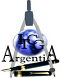 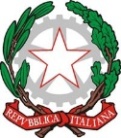 Ministero dell’Istruzione, dell’Università e della RicercaISTITUTO DI ISTRUZIONE SUPERIORE “ARGENTIA”Via Adda, 2 – 20064 Gorgonzola (MI) – tel. 02-9513518/539 – fax 02-9511684C.F.91587340158  –  Codice meccanografico Generale MIIS10300X  –  Ambito territoriale 24Cod. Mecc. ITCG MITD103016 – Cod. Mecc. IPSIA MIRI10301Ge-mail: miis10300x@istruzione.it– miis10300x@pec.istruzione.it– preside@istitutoargentia.itSito internet: www.istitutoargentia.gov.itISTITUTO DI ISTRUZIONE SUPERIORE “ARGENTIA”Via Adda, 2 – 20064 Gorgonzola (MI) – tel. 02-9513518/539 – fax 02-9511684C.F.91587340158  –  Codice meccanografico Generale MIIS10300X  –  Ambito territoriale 24Cod. Mecc. ITCG MITD103016 – Cod. Mecc. IPSIA MIRI10301Ge-mail: miis10300x@istruzione.it– miis10300x@pec.istruzione.it– preside@istitutoargentia.itSito internet: www.istitutoargentia.gov.itCOMPETENZEABILITA’/CAPACITA’CONOSCENZEOsservare, descrivere ed analizzare i fenomeni appartenenti alla realtà naturale e artificiale. Si richiede il potenziamento di tutte le abilità/capacità   previste per le classi prime.Comprensione del testo: saper comprendere il linguaggio specifico delle scienze, i loro principi, la loro sintassi e il loro lessico.Presa degli appunti e loro rielaborazione in forma chiara.Comunicazione orale.Comunicazione scritta.Comunicazione grafico – simbolica.Utilizzo del linguaggio scientifico.Acquisizione dei principi fondamentali del metodo scientifico come modalità di approccio ai problemi.Lo studente dovrà inoltre saper:osservare e interpretare carte tematiche, grafici, istogrammi e diagrammi vari con sufficiente autonomia.Biosfera Cellula: struttura e funzioniAnatomia e fisiologia umanaGenetica METODIlezione frontalelibro di testo, appunti, mappe concettualidiscussioni guidateesercitazioni individuali e/o di gruppoesperimenti di laboratoriofonti informatiche STRUMENTILibro di testo:  Cristina Cavazzuti                 Biologia/ Cellula, corpo umano,                                                                                      evoluzione                                                                                                                    Zanichelli                          STRUMENTILibro di testo:  Cristina Cavazzuti                 Biologia/ Cellula, corpo umano,                                                                                      evoluzione                                                                                                                    Zanichelli                          TIPOLOGIE DI VERIFICAoraleLavoro estivo: rivedere con particolare attenzione tutti gli argomenti trattati. Qualora l’insufficienza fosse relativa al secondo quadrimestre, andranno rivisti gli argomenti a partire dalla riproduzione cellulare.Lavoro estivo: rivedere con particolare attenzione tutti gli argomenti trattati. Qualora l’insufficienza fosse relativa al secondo quadrimestre, andranno rivisti gli argomenti a partire dalla riproduzione cellulare.Lavoro estivo: rivedere con particolare attenzione tutti gli argomenti trattati. Qualora l’insufficienza fosse relativa al secondo quadrimestre, andranno rivisti gli argomenti a partire dalla riproduzione cellulare.Lavoro estivo: rivedere con particolare attenzione tutti gli argomenti trattati. Qualora l’insufficienza fosse relativa al secondo quadrimestre, andranno rivisti gli argomenti a partire dalla riproduzione cellulare.FIRMA DEGLI STUDENTI……………………………………………………………………..……………………………………………………………………..FIRMA DEGLI STUDENTI……………………………………………………………………..……………………………………………………………………..DOCENTE FIRMA……………………………………………………………………DATA:  25/05/2017DOCENTE FIRMA……………………………………………………………………DATA:  25/05/2017